活　動　報　告　書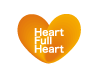 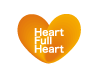 ※ユニセフ（U　）・健康増進（H　）特定非営利活動法人ハートフルハート未来を育む会活動年月日平成　　　　　年　　　　　月　　　　　日　（　　　　　）平成　　　　　年　　　　　月　　　　　日　（　　　　　）平成　　　　　年　　　　　月　　　　　日　（　　　　　）平成　　　　　年　　　　　月　　　　　日　（　　　　　）平成　　　　　年　　　　　月　　　　　日　（　　　　　）平成　　　　　年　　　　　月　　　　　日　（　　　　　）平成　　　　　年　　　　　月　　　　　日　（　　　　　）平成　　　　　年　　　　　月　　　　　日　（　　　　　）活動対象市町村および活動場所記入例）郡山市　にこにここども館記入例）郡山市　にこにここども館記入例）郡山市　にこにここども館記入例）郡山市　にこにここども館記入例）郡山市　にこにここども館記入例）郡山市　にこにここども館記入例）郡山市　にこにここども館記入例）郡山市　にこにここども館記述者名および同行者記入例）○○○○（←自分の名前）　　（同行者；一緒に活動に入った方の名前）記入例）○○○○（←自分の名前）　　（同行者；一緒に活動に入った方の名前）記入例）○○○○（←自分の名前）　　（同行者；一緒に活動に入った方の名前）記入例）○○○○（←自分の名前）　　（同行者；一緒に活動に入った方の名前）記入例）○○○○（←自分の名前）　　（同行者；一緒に活動に入った方の名前）記入例）○○○○（←自分の名前）　　（同行者；一緒に活動に入った方の名前）記入例）○○○○（←自分の名前）　　（同行者；一緒に活動に入った方の名前）記入例）○○○○（←自分の名前）　　（同行者；一緒に活動に入った方の名前）スタッフ心理士　　名、保育士　　名（託児　　名）、保健師　　名、心のケアセンター　　名※その他スタッフも記入（例：ボランティア　名、地域託児ボランティア　　名）心理士　　名、保育士　　名（託児　　名）、保健師　　名、心のケアセンター　　名※その他スタッフも記入（例：ボランティア　名、地域託児ボランティア　　名）心理士　　名、保育士　　名（託児　　名）、保健師　　名、心のケアセンター　　名※その他スタッフも記入（例：ボランティア　名、地域託児ボランティア　　名）心理士　　名、保育士　　名（託児　　名）、保健師　　名、心のケアセンター　　名※その他スタッフも記入（例：ボランティア　名、地域託児ボランティア　　名）心理士　　名、保育士　　名（託児　　名）、保健師　　名、心のケアセンター　　名※その他スタッフも記入（例：ボランティア　名、地域託児ボランティア　　名）心理士　　名、保育士　　名（託児　　名）、保健師　　名、心のケアセンター　　名※その他スタッフも記入（例：ボランティア　名、地域託児ボランティア　　名）心理士　　名、保育士　　名（託児　　名）、保健師　　名、心のケアセンター　　名※その他スタッフも記入（例：ボランティア　名、地域託児ボランティア　　名）心理士　　名、保育士　　名（託児　　名）、保健師　　名、心のケアセンター　　名※その他スタッフも記入（例：ボランティア　名、地域託児ボランティア　　名）主な活動内容活動開始時間　　　　：　　　　～　活動終了時間　　　　：　　　　グループ編成（グループの数と人数）：活動開始時間　　　　：　　　　～　活動終了時間　　　　：　　　　グループ編成（グループの数と人数）：活動開始時間　　　　：　　　　～　活動終了時間　　　　：　　　　グループ編成（グループの数と人数）：活動開始時間　　　　：　　　　～　活動終了時間　　　　：　　　　グループ編成（グループの数と人数）：活動開始時間　　　　：　　　　～　活動終了時間　　　　：　　　　グループ編成（グループの数と人数）：活動開始時間　　　　：　　　　～　活動終了時間　　　　：　　　　グループ編成（グループの数と人数）：活動開始時間　　　　：　　　　～　活動終了時間　　　　：　　　　グループ編成（グループの数と人数）：活動開始時間　　　　：　　　　～　活動終了時間　　　　：　　　　グループ編成（グループの数と人数）：相談実施状況相談者児童生徒保護者高齢者スタッフその他合計相談実施状況個別相談件数相談実施状況参加者数乳幼児児童親祖父母その他合計合計相談実施状況参加者数相談実施状況【相談内容の分類】子育て（　　　）件　　発達（　　　）件　　問題行動（情緒含む）（　　　）件家族関係（　　　）件　　放射線関係（　　　）件　　その他（　　　）件※グループの場合、自分の担当グループ内の分類を記載。【相談内容の分類】子育て（　　　）件　　発達（　　　）件　　問題行動（情緒含む）（　　　）件家族関係（　　　）件　　放射線関係（　　　）件　　その他（　　　）件※グループの場合、自分の担当グループ内の分類を記載。【相談内容の分類】子育て（　　　）件　　発達（　　　）件　　問題行動（情緒含む）（　　　）件家族関係（　　　）件　　放射線関係（　　　）件　　その他（　　　）件※グループの場合、自分の担当グループ内の分類を記載。【相談内容の分類】子育て（　　　）件　　発達（　　　）件　　問題行動（情緒含む）（　　　）件家族関係（　　　）件　　放射線関係（　　　）件　　その他（　　　）件※グループの場合、自分の担当グループ内の分類を記載。【相談内容の分類】子育て（　　　）件　　発達（　　　）件　　問題行動（情緒含む）（　　　）件家族関係（　　　）件　　放射線関係（　　　）件　　その他（　　　）件※グループの場合、自分の担当グループ内の分類を記載。【相談内容の分類】子育て（　　　）件　　発達（　　　）件　　問題行動（情緒含む）（　　　）件家族関係（　　　）件　　放射線関係（　　　）件　　その他（　　　）件※グループの場合、自分の担当グループ内の分類を記載。【相談内容の分類】子育て（　　　）件　　発達（　　　）件　　問題行動（情緒含む）（　　　）件家族関係（　　　）件　　放射線関係（　　　）件　　その他（　　　）件※グループの場合、自分の担当グループ内の分類を記載。【相談内容の分類】子育て（　　　）件　　発達（　　　）件　　問題行動（情緒含む）（　　　）件家族関係（　　　）件　　放射線関係（　　　）件　　その他（　　　）件※グループの場合、自分の担当グループ内の分類を記載。相談内容参加者の様子・感想など連絡事項申し送り事項